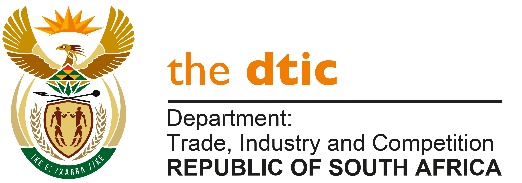 THE NATIONAL ASSEMBLYQUESTION FOR WRITTEN REPLYQUESTION NO. 2298DATE PUBLISHED: 5 NOVEMBER 2021Mr R A Lees (DA) to ask the Minister of Trade, Industry and Competition:What are the details of (a) the names of businesses that invested, (b) the value of each businesses investment, (c) the products produced by each business and (d) each business within the special economic zone (SEZ) that has closed/ceased operations within the Maluti-A-Phofung SEZ situated in Harrismith in the Free State since the date the SEZ was established to 31 July 2021? [NW2616E]REPLY:The Maluti-A-Phofung SEZ (MAPSEZ) was designated in 2015; and subsequent to that, the SEZ License was issued in 2017 which formally designated MAPSEZ as a brownfield. The SEZ is managed by the Free-State Provincial Government. The department of trade, industry and competition’s role in this regard is to designate at the request of the province and to provide the financial support at the SEZ.With all the new SEZ’s designated since 2020, the dtic is directly involved in the co-ownership and management of the zones. The new ownership model involves the national, province, and municipalities in the running of the SEZs.Accordingly, the honourable member is encouraged to engage directly with the province and the SEZ Management to get more details about the project.  -END-